                   5.7.  Все участники выступают без микрофона.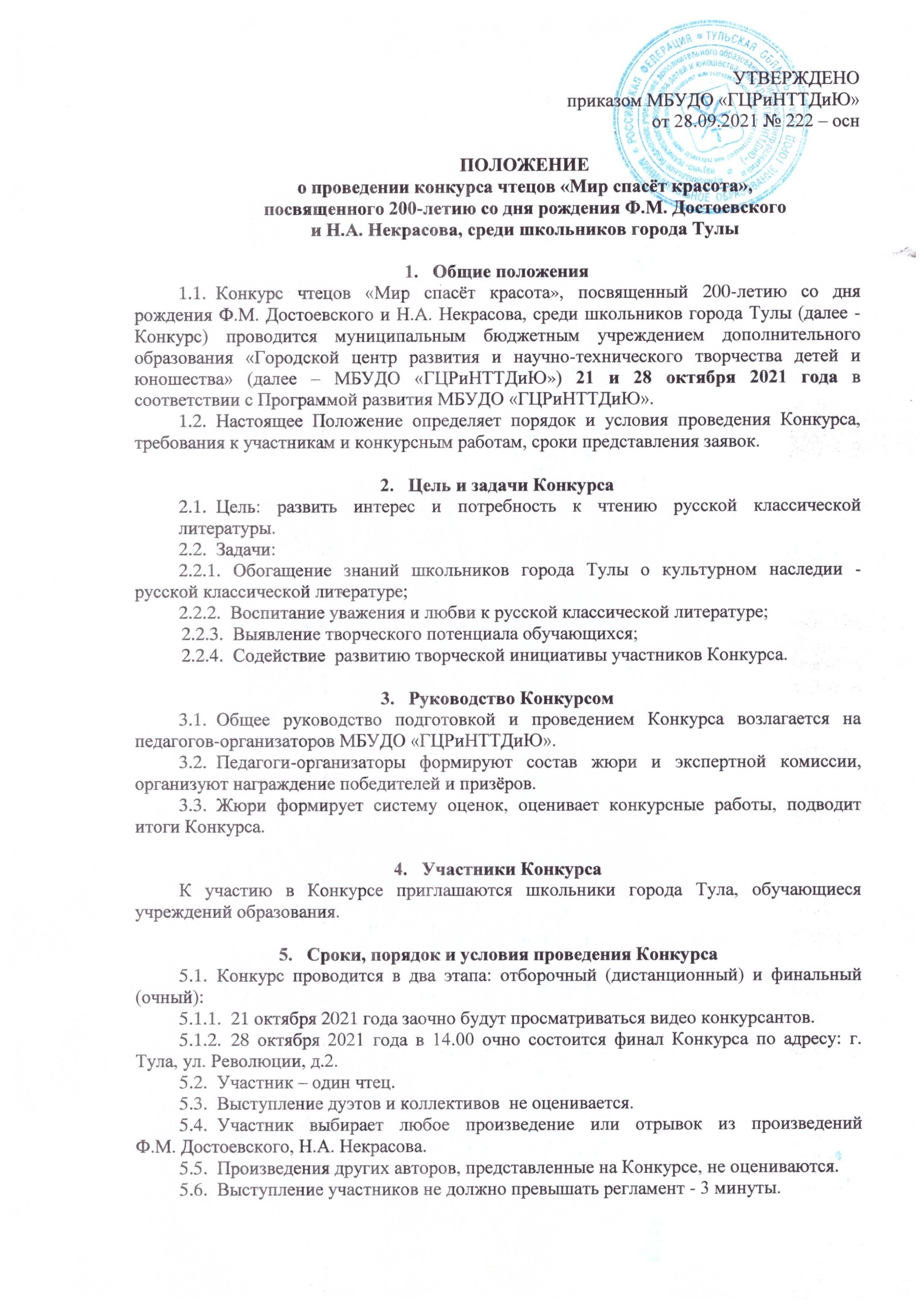 5.8.  Выступление участников может сопровождаться музыкальным, мультимедийным, костюмированным оформлением, но не оценивается. 5.9.  Конкурс проводится в трёх возрастных группах:Первая возрастная группа – 7-11 лет.Вторая возрастная группа – 12-14 лет.Третья возрастная группа – 15-18 лет.В случае большого числа участников организаторы имеют право выделить еще одну возрастную группу.5.10.  Для участия в Конкурсе необходимо в период с 11 по 20 октября 2021 года прислать на электронную почту Оргкомитета marina.alekseenko@tularegion.org - заявку	на участие (Приложение 1 к Положению);- согласие на обработку персональных данных (Приложение 2 к Положению);- ссылку на видео с выступлением конкурсанта.5.11.  Контактный телефон педагогов-организаторов: 8(4872) 56-84-46 Кузнецова Мария Валерьевна и Пургина Мария Игоревна.5.12.  С результатами отборочного этапа и списками участников, прошедших в финал Конкурса, можно ознакомиться 22 октября 2021 года на официальном сайте МБУДО «ГЦРиНТТДиЮ» http://www.gcr71.ru и в официальной группе ГЦР «Вконтакте» https://vk.com/public1945108865.13.  На втором этапе, 28 октября в 14.00, финалисты исполняют произведения в очном формате. В этот же день подводятся итоги Конкурса и состоится церемония награждения победителей.5.14.  С итоговой информацией о проведении Конкурса можно ознакомиться                                29 октября 2021 года на сайте МБУДО «ГЦРиНТТДиЮ» http://www.gcr71.ru и в официальной группе ГЦР «Вконтакте» https://vk.com/public194510886  6.  Критерии оценки конкурсных работ6.1.  Критериями оценки являются:6.1.1.  уровень художественного исполнения,	6.1.2.   дикция,6.1.3.   артистизм,	6.1.4.   сила звука,	6.1.5.  самобытность, оригинальность,	6.1.6.   соответствие репертуара возрасту,	6.1.7.   сценическая культура.6.2.  Решение жюри оформляются протоколом и изменению не подлежит.7.  Обработка персональных данных7.1.  МБУДО «ГЦРиНТТДиЮ» осуществляет обработку определенных категорий персональных данных субъектов персональных данных в рамках целей Конкурса, с их письменного согласия. 7.2.  Вид обработки персональных данных: 7.2.1.  сбор, обработка, систематизация, уточнение (обновление, изменение), использование, передача (предоставление доступа); 	         7.2.2.  удаление; 7.2.3.  уничтожение.7.3.  Ответственность за сбор письменных согласий с субъектов персональных данных на обработку персональных данных возлагается на МБУДО «ГЦРиНТТДиЮ».7.4.  МБУДО «ГЦРиНТТДиЮ» обязано:7.4.1.  Соблюдать принципы и правила обработки персональных данных, предусмотренные Федеральным законом от 27.07.2006 № 152-ФЗ «О персональных данных».7.4.2.  Соблюдать конфиденциальность и обеспечивать безопасность персональных данных.7.4.3.  Соблюдать требования к защите обрабатываемых персональных данных в соответствии со ст. 19 Федерального закона от 27.07.2006 № 152-ФЗ «О персональных данных», в частности:7.4.3.1.  осуществлять определение угроз безопасности персональных данных;7.4.3.2.  применять средства защиты информации, прошедшие в установленном порядке процедуру оценки соответствия;7.4.3.3.  применять организационные и технические меры по обеспечению безопасности персональных данных;7.4.3.4.  вести учет машинных носителей персональных данных;7.4.3.5.  вести учет лиц, допущенных к обработке персональных данных в информационных системах, устанавливать правила доступа к персональным данным;7.4.3.6.  осуществлять обнаружение фактов несанкционированного доступа к персональным данным и принятие соответствующих мер;7.4.3.7.  осуществлять	 восстановление персональных данных, модифицированных или уничтоженных вследствие несанкционированного доступа к ним.7.5.  Стороны несут ответственность в соответствии с законодательством Российской Федерации за нарушение принципов и правил обработки персональных данных и за разглашение информации ограниченного доступа.8.  Награждение участников Конкурса8.1.  Участники оцениваются в соответствии с критериями, изложенными в п. 6 Положения.8.2. Лауреаты 1, 2 и 3 степени в каждой возрастной группе награждаются дипломами МБУДО «ГЦРиНТТДиЮ» в день выступления.8.3.  Участники Конкурса награждаются сертификатами в электронном виде, которые будут направлены на электронные адреса до 30 ноября 2021 года.Приложение 1 к Положению о проведении конкурса чтецов «Мир спасёт красота», посвященного 200-летию со дня рождения Ф.М. Достоевского и Н.А. Некрасова, среди школьников города ТулыЗаявка на участиев конкурсе чтецов «Мир спасёт красота», посвященном 200-летию со дня рождения Ф.М. Достоевского и Н.А. Некрасова,среди школьников города ТулыФамилия, имя участника_______________________________________________Возраст участника ___________________________________________________Центр образования___________________________________________________Название произведения ___________________________________________________________________________________________________________________ФИО педагога (полностью) ________________________________________________________________________________________________________Контактный телефон (педагога)________________________________________Электронный адрес (педагога) для отправки сертификата участника ___________________________________________________________________Приложение 2 к Положению о проведении конкурса чтецов «Мир спасёт красота», посвященного 200-летию со дня рождения Ф.М. Достоевского и Н.А. Некрасова, среди школьников города ТулыСогласиена использование персональных данных Я, _________________________________________________________________________,(Ф.И.О. законного представителя несовершеннолетнего гражданина)в соответствии с требованиями ст.9 Федерального закона РФ от 27 июля 2006 года   № 152-ФЗ «О персональных данных», подтверждаю своё согласие на обработку муниципальным бюджетным учреждением дополнительного образования «Городской центр развития и научно-технического творчества детей и юношества» (далее – Оператор) персональных данных (фамилии, имени, отчества, даты рождения, адреса, наименования образовательной организации, класса (группы) моего(ей) несовершеннолетнего(ей) сына(дочери)________________________________________________________________________________(Ф.И.О. несовершеннолетнего гражданина)________________________________________________________________________________(документ, удостоверяющий личность несовершеннолетнего гражданина, серия, номер, кем и когда выдан) Я согласен(а), что персональные данные моего(ей) несовершеннолетнего(ей) сына(дочери) будут использоваться при проведении конкурса чтецов «Мир спасёт красота», посвященного 200-летию со дня рождения Ф.М. Достоевского и Н.А. Некрасова, а также для размещения итоговой информации на официальных сайтах управления образования администрации города Тулы и муниципального бюджетного учреждения дополнительного образования «Городской центр развития и научно-технического творчества детей и юношества». Разрешаю проведение фото- и видеосъемки моего ребенка во время проведения мероприятия и использование изображений при наполнении информационных ресурсов.Я проинформирован(а), что под обработкой персональных данных понимаются следующие действия (операции) с персональными данными, включая сбор, систематизацию, накопление, хранение, уточнение (обновление, изменение), использование, распространение (в том числе передачу), обезличивание. Блокирование, уничтожение персональных данных производится Оператором в рамках исполнения действующего законодательства Российской Федерации.Настоящее согласие действует со дня подписания до дня отзыва в письменной форме. Согласие на обработку персональных данных может быть отозвано субъектом персональных данных в любой момент на основании письменного заявления, поданного на адрес МБУДО «ГЦРиНТТДиЮ» (г. Тула, ул. Революции, д.2). _________          _________________________________________              _______________(Дата)                       (Фамилия, инициалы, законного представителя			(Подпись)                                   несовершеннолетнего          гражданина)